Konstantinov SergeyExperience:Position applied for: Chief EngineerDate of birth: 12.07.1958 (age: 59)Citizenship: RussiaResidence permit in Ukraine: NoCountry of residence: RussiaCity of residence: Saint PetersburgPermanent address: Saint-PetersburgContact Tel. No: +7 (812) 374-89-24 / +7 (921) 330-61-01E-Mail: s20082008@yandex.ruSkype: putnik506U.S. visa: Yes. Expiration date 10.01.2018E.U. visa: NoUkrainian biometric international passport: Not specifiedDate available from: 01.08.2017English knowledge: GoodMinimum salary: 8500 $ per month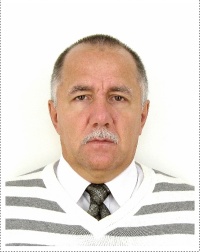 PositionFrom / ToVessel nameVessel typeDWTMEBHPFlagShipownerCrewingChief Engineer20.05.2013-07.09.2013x-press yamunaContainer ShipB&W7400SingaporeBIBBYChief Engineer25.05.2012-22.09.2012Seastar EnduranceBulk Carrier33000Man B&W6480kwPANAMANorbulkSPM crewingChief Engineer10.08.2011-19.01.2012St.PeterBulk Carrier30000Man B&W6480kwBAHAMASNorbulkSPM crewing2nd Engineer05.01.2011-08.04.2011St.PeterBulk Carrier30000Man B&W6480kwBAHAMASNorbulkSPM crewing2nd Engineer15.05.2010-13.09.2010Green SummerRefrigerator10000Mitsubishi B&W5180kwVALLETTANorbulkSPM crewing2nd Engineer13.11.2009-10.03.2010Green AutumnRefrigerator11000Mitsubishi B&W5800kwPANAMANorbulkSPM crewing2nd Engineer09.07.2009-03.09.2009Sun EmeraldRefrigerator14100Man K6 SZ9900kwSVGNorbulkSPM crewing2nd Engineer04.12.2008-17.04.2009African WildcatBulk Carrier28000Man B&W6480kwBAHAMASAlpha Marine crew services Ltd2nd Engineer05.07.2008-12.10.2008Pietari BruinRefrigerator14000Sulzer 6RND9014150kwSVGPolaris Maritime LimitedAdmiral